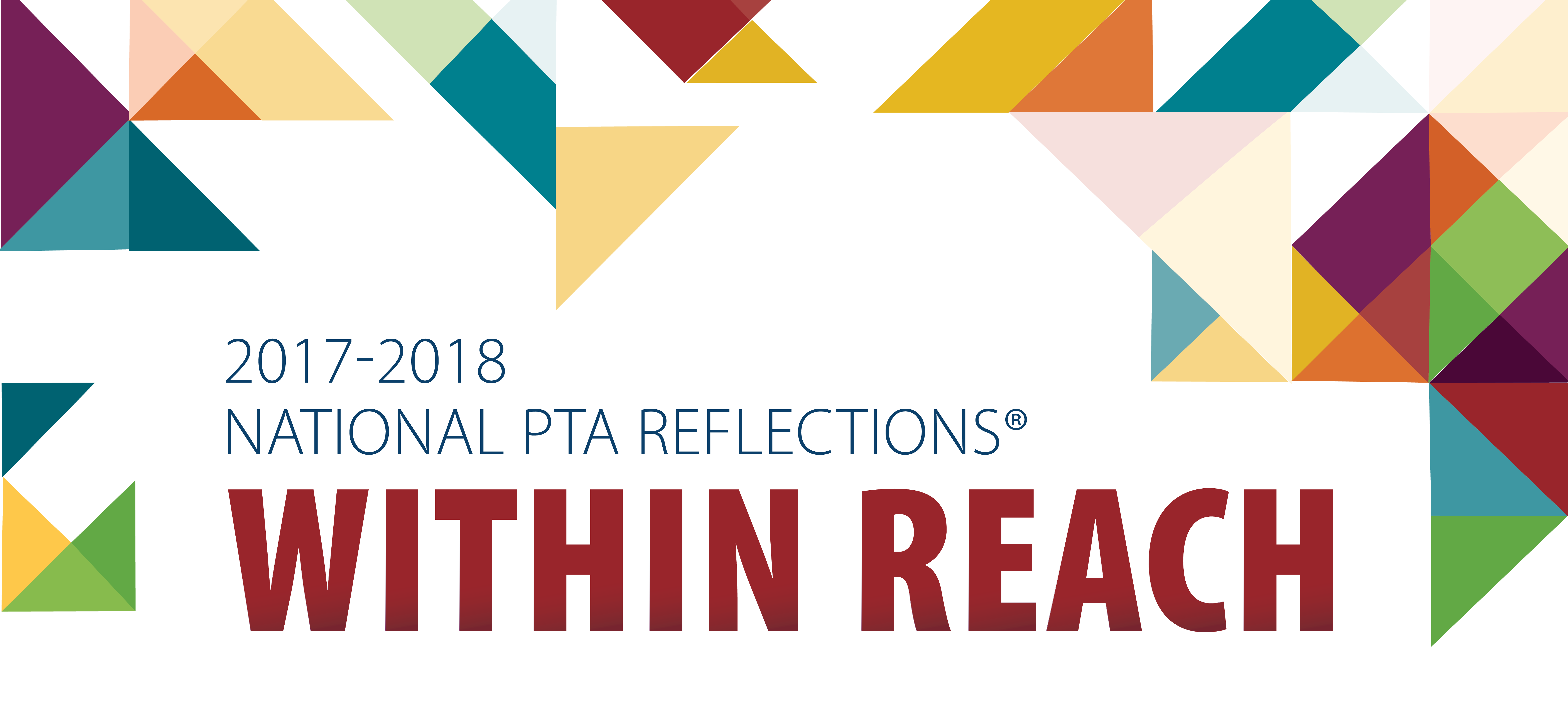 Dance ChoreographyFilm ProductionLiteratureMusic CompositionPhotographyVisual Arts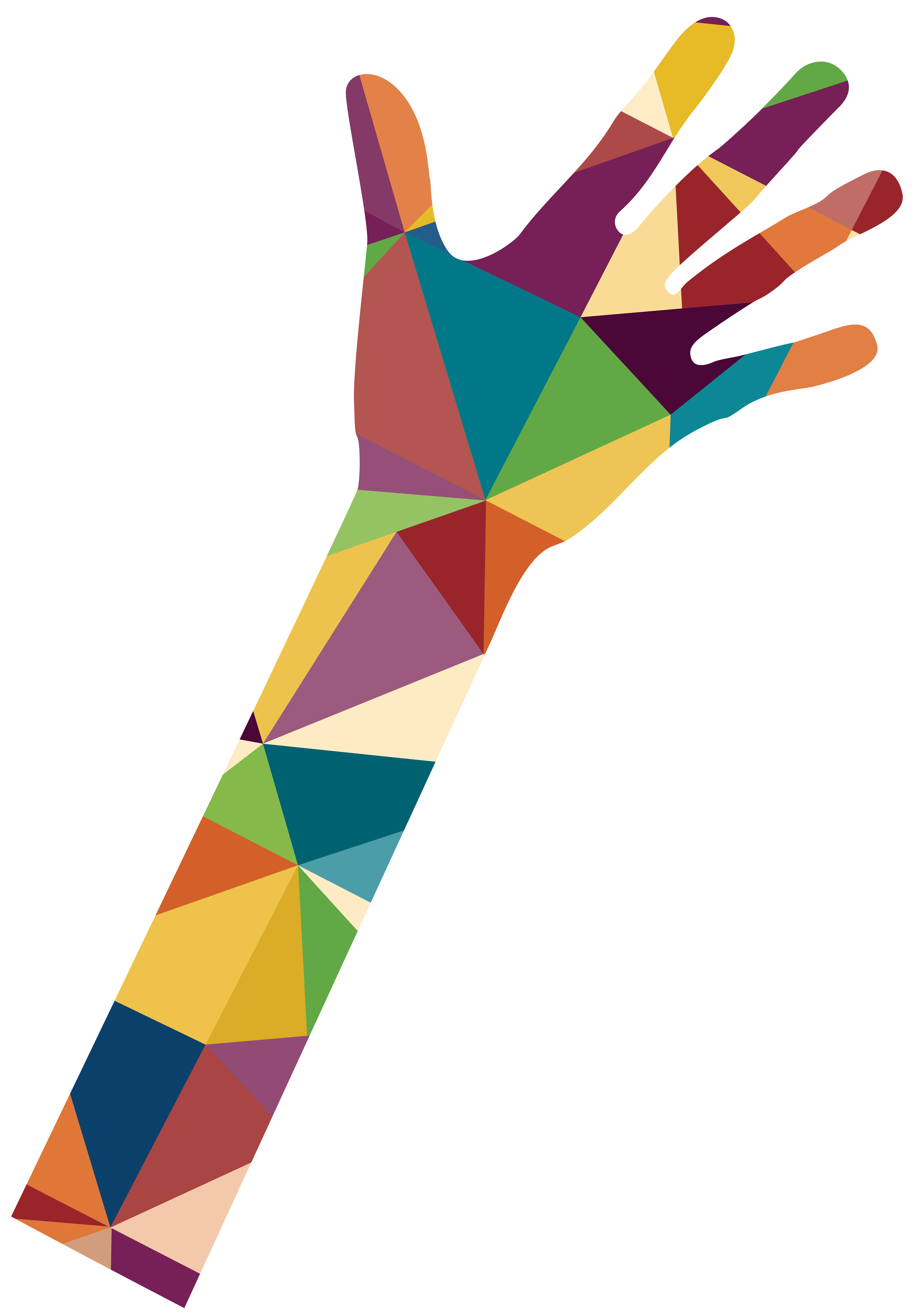 